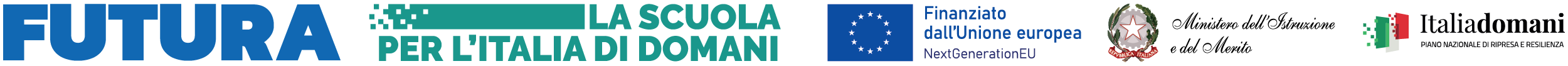 Prot. n. (vedi segnatura)					                                 Data (vedi segnatura)All'Albo Online
Sez. Amministrazione TrasparenteSito Web - Area FUTURA-PNRRAgli attiOGGETTO: decreto di assegnazione ufficio di RUP del progetto:-  PNRR – Missione 1: Istruzione e ricerca – Componente 1 – Investimento 1.2: “Abilitazione al Cloud per le PA Locali” Scuole dicembre 2022.CUP: D11C23000180006IL DIRIGENTE SCOLASTICOVISTO 	il DPR n. 275/1999 concernente norme in materia di autonomia delle istituzioni scolastiche;VISTO 	il Decreto Legislativo 30 marzo 2001, n. 165 recante “Norme generali sull’ordinamento del lavoro alle dipendenze della Amministrazioni Pubbliche” e ss.mm.ii.;VISTO 	il Decreto Interministeriale n. 129/2018, “Regolamento concernente le Istruzioni generali sulla gestione amministrativo-contabile delle istituzioni scolastiche";VISTO 	l’avviso pubblico “Investimento 1.2 Abilitazione al Cloud per le PA Locali” Scuole dicembre 2022”VISTA 	la Delibera del Consiglio d’Istituto n. 83 del 21/12/2021 di approvazione del PTOF per il triennio 2022/2025 e la relativa Delibera di aggiornamento n. 124 del 26/10/2022;VISTA 	la Delibera del Consiglio d’Istituto n. 13 del 20/04/2023 di approvazione del PROGRAMMA ANNUALE E.F. 2023 e le relative fonti di finanziamento; VISTO 	il proprio decreto di assunzione a bilancio prot. n. 3907 del 18/03/2023;VISTO 	il D. Lgs. n. 50/2016 relativamente al ruolo e alle funzioni del RUP - responsabile unico del procedimento negli appalti, nelle concessioni e nelle forniture;DETERMINA1. di assumere l’ufficio di Responsabile Unico di Procedimento ai sensi dell’art. 31 del Dlgs. 50/2016 per il progetto:- PNRR – Missione 1: Istruzione e ricerca – Componente 1 – Investimento 1.2: “Abilitazione al Cloud per le PA Locali” Scuole dicembre 2022;2. che l’incarico decorre fino al termine delle operazioni del progetto, ivi incluse la rendicontazione ed eventuali controlli;3.  che i compiti da svolgere sono quelli stabiliti dalle circolari ministeriali richiamate in premessa e sono assunti a titolo non oneroso.DICHIARA INOLTRE a mente di quanto disposto, che non esistono conflitti di interesse con qualsivoglia area di sviluppo del progetto stesso e che non sono in essere situazioni di incompatibilità.Per l’obbligo della trasparenza e della massima divulgazione, tutti i documenti di interesse comunitario relativi allo sviluppo dei progetti saranno resi visibili sul sito https://icrovigo2.edu.it/,  e nelle sezioni dell’Albo on line e dell’Amministrazione trasparente di questa Istituzione Scolastica secondo la normativa vigente.              Il DIRIGENTE SCOLASTICO                     Dott.ssa Maria VignaDocumento informatico firmato digitalmente ai sensi del D.Lgs 82/2005 s.m.i. e norme collegate, il quale sostituisce il documento cartaceo e la firma autografa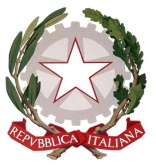 ISTITUTO COMPRENSIVO ROVIGO DUEVia Corridoni,40 – 45100 ROVIGO – Tel. 0425-22228 e Fax 0425-461906C.F. 93027570295  -   Cod. Mecc. ROIC82100G – Codice Univoco UFWN82Sito www.icrovigo2.edu.it  E-mail roic82100g@istruzione.it   PEC roic82100g@pec.istruzione.it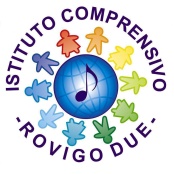 